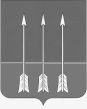 Администрация закрытого  административно-территориальногообразования  Озерный  Тверской  областиП О С Т А Н О В Л Е Н И Е21.02.2022                                                                                                  № 36О внесении изменений в постановление администрации ЗАТО Озерный от 18.05.2015 №211«Об утверждении Порядка сдачи жилого помещения и Порядка выдачи справки о сдаче жилого помещения»	В соответствии с Жилищным кодексом Российской Федерации, Постановлением Правительства Российской Федерации от 06.09.2021 года №1498 «О признании утратившими силу некоторых актов Правительства Российской Федерации», руководствуясь статьей 36 Устава ЗАТО Озерный, администрация ЗАТО Озерный постановляет:           1. Фабулу постановления администрации ЗАТО Озерный от 18.05.2015 №211 «Об утверждении Порядка сдачи жилого помещения и Порядка выдачи справки о сдаче жилого помещения» (с изменениями, внесенными постановлением администрации ЗАТО Озерный от 15.06.2015 №277) изложить в новой редакции:           «В соответствии с Жилищным кодексом Российской Федерации, Приказом Министерства строительства и жилищно-коммунального хозяйства Российской Федерации от 14.05.2021 №292/пр «Об утверждении правил пользования жилыми помещениями», руководствуясь статьей 36 Устава ЗАТО Озёрный».2. В приложении 1 к постановлению администрации ЗАТО Озерный от 18.05.2015 №211 «Об утверждении Порядка сдачи жилого помещения и Порядка выдачи справки о сдаче жилого помещения» пункт 4 изложить в новой редакции: «4. Наниматель на основании Акта о перечне работ и техническом состоянии жилого помещения при необходимости производит ремонтные работы либо вносит на расчетный счет управляющей компании (ТСЖ)  стоимость не произведенного ремонта жилого помещения.». 	3. В приложении 1.2 к Порядку сдачи жилого помещения фразу: «в лице Главы администрации ЗАТО Озерный Тверской области» заменить на: «в лице Главы ЗАТО Озерный». 	4. Настоящее постановление вступает в силу с 1 марта 2022 года. 5. Настоящее постановление опубликовать в газете «Дни Озерного» и разместить на официальном сайте ЗАТО Озерный в сети Интернет (www.ozerny.ru).Глава ЗАТО Озерный                                                                   Н.А. Яковлева